108學年度班級教室佈置成果班級：三年勇班主題名稱：阿拉丁之航向未來議題名稱：性別平等【主題區】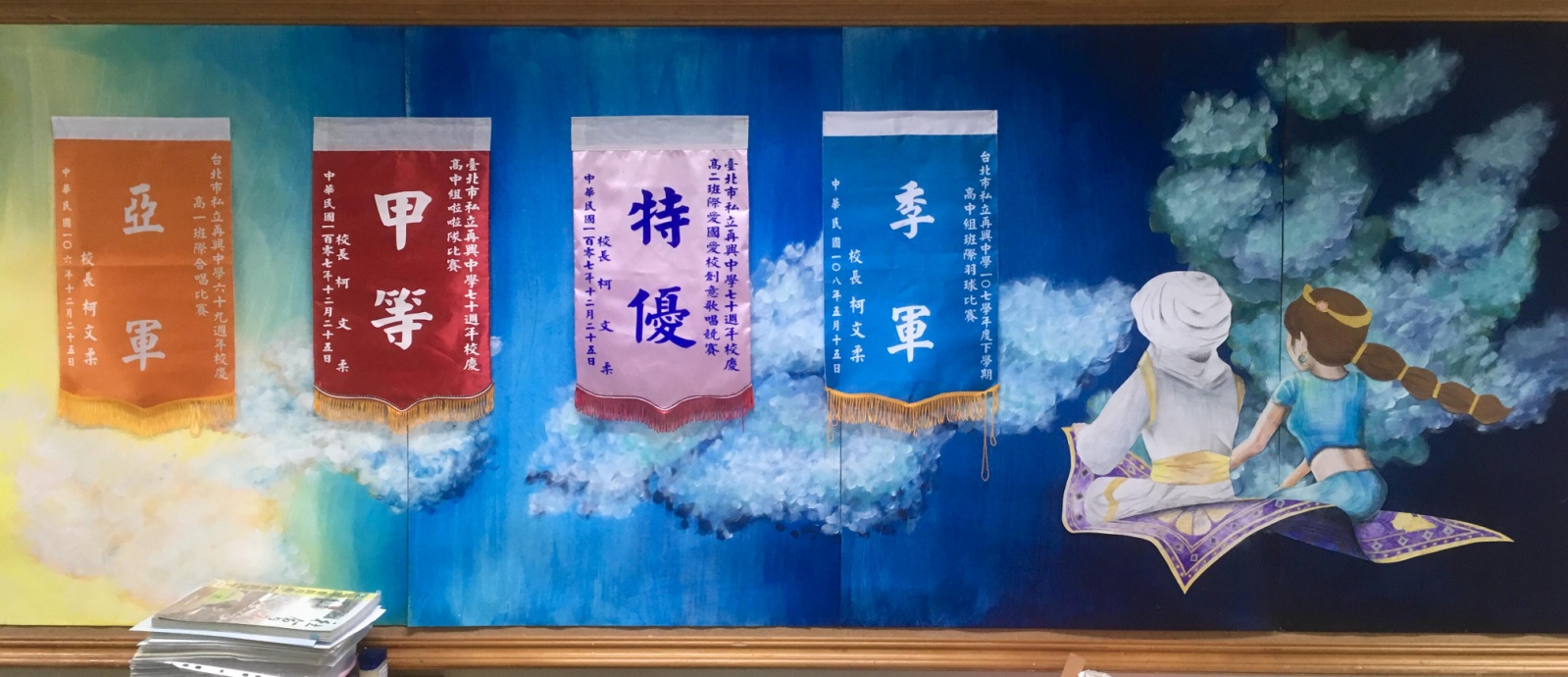 【主題區】【主題區】【議題宣導區】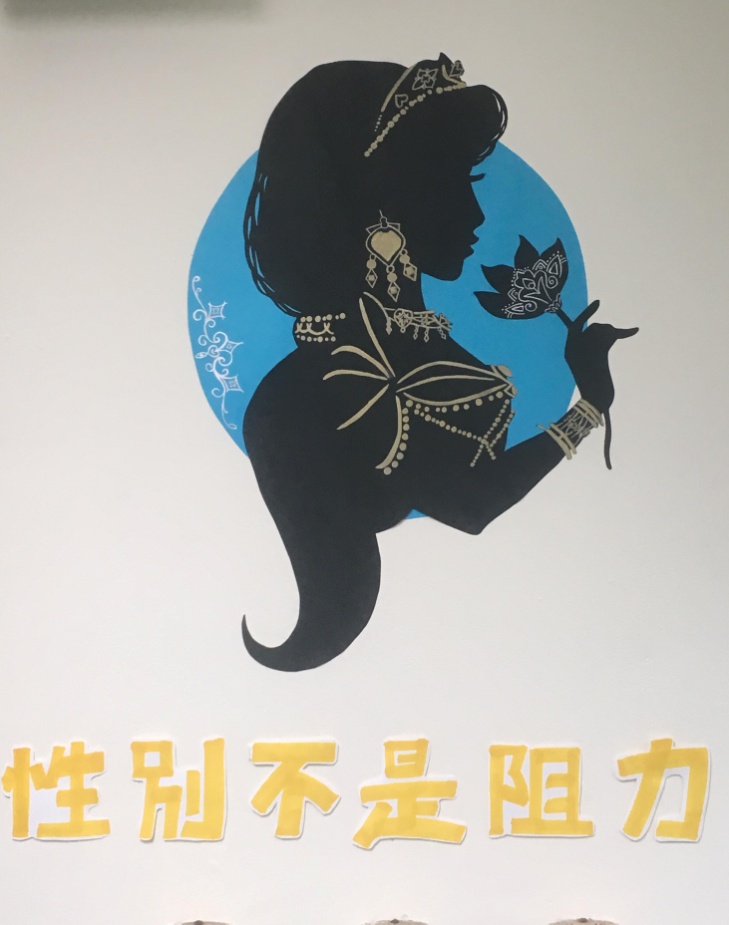 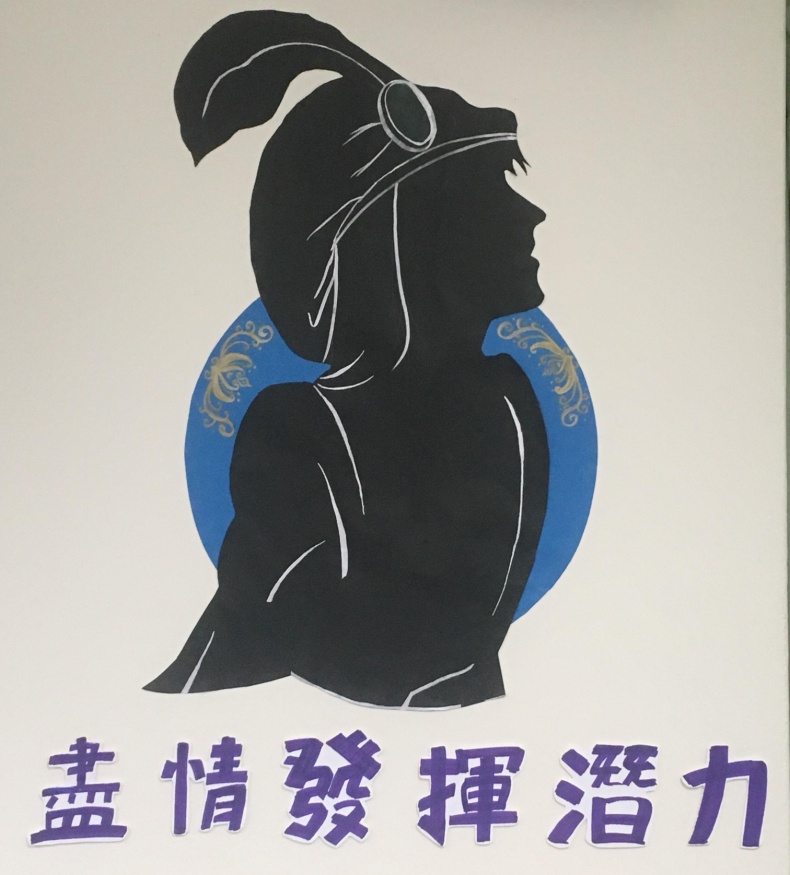 【議題宣導區】【議題宣導區】【班級書庫】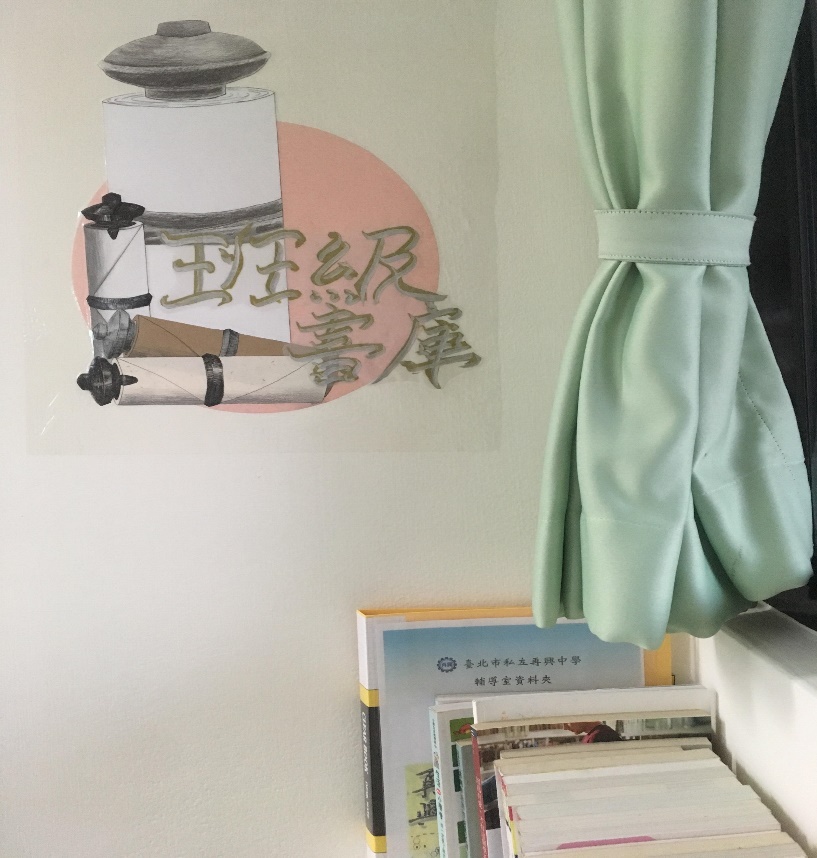 【班級書庫】【班級書庫】【其他特色】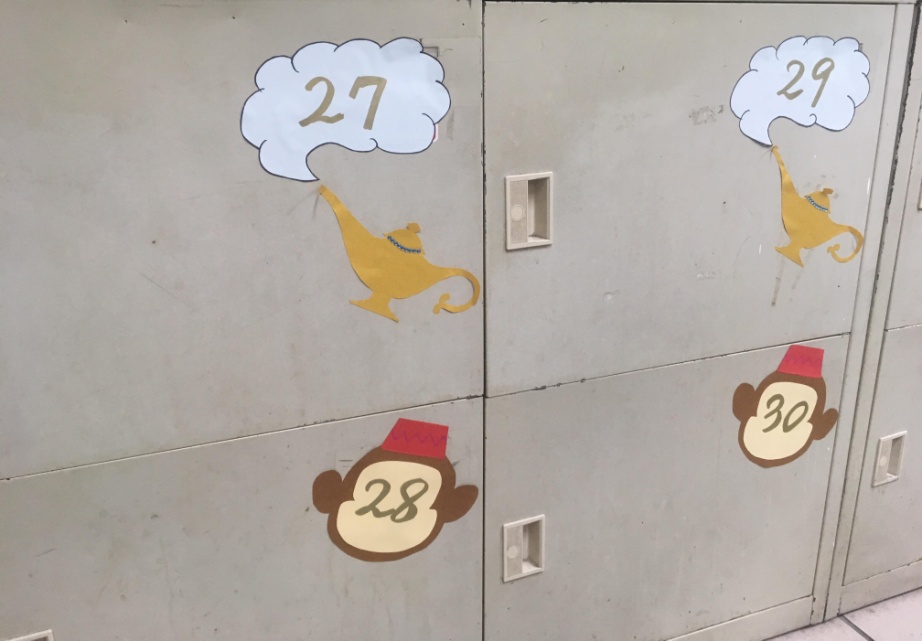 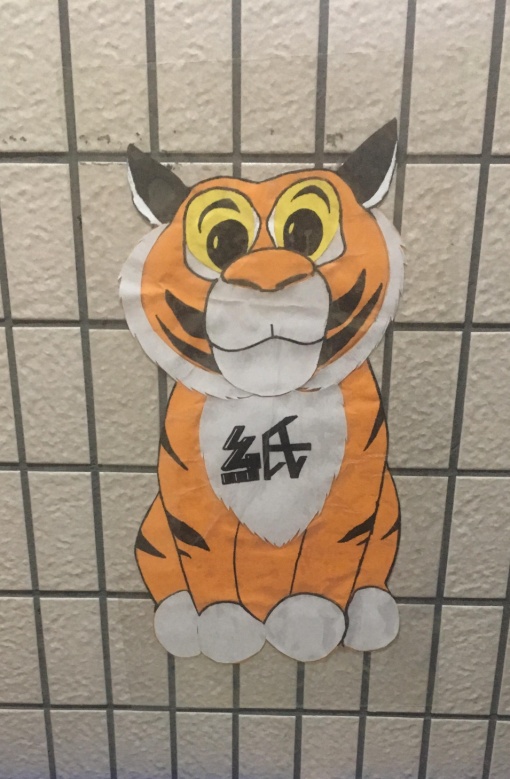 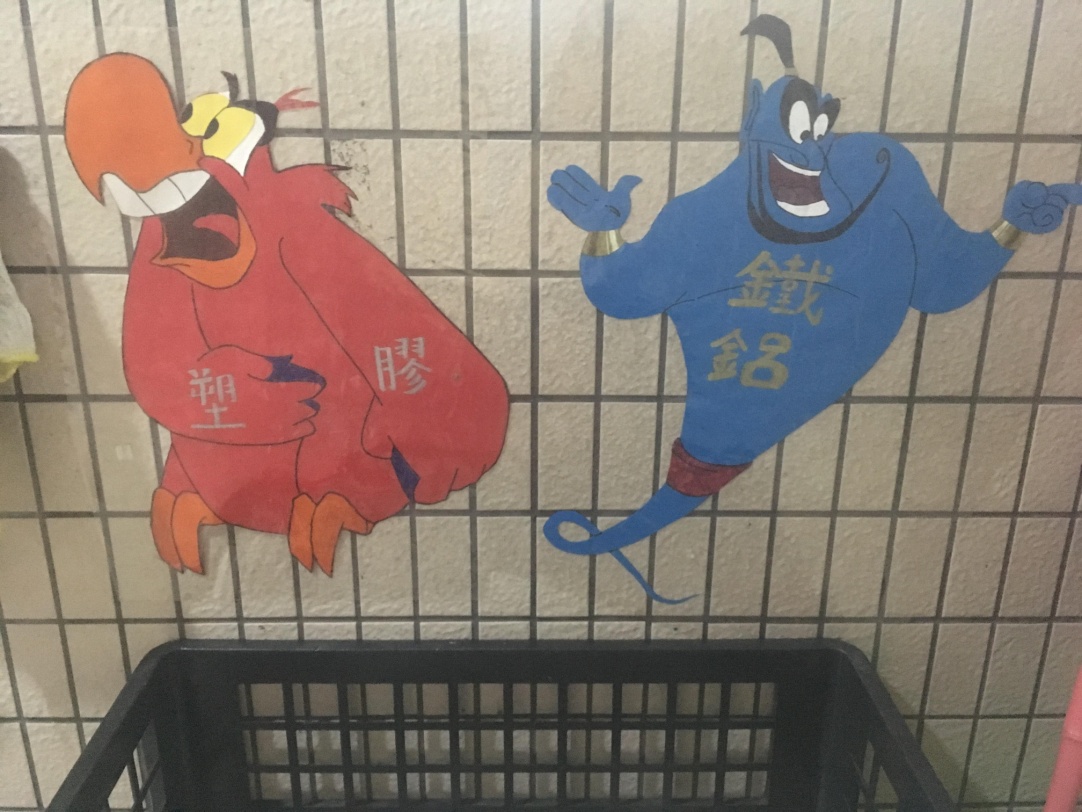 【其他特色】【其他特色】